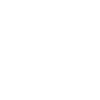 February 21, 2012February 21, 2012